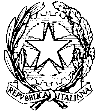 ISTITUTO SUPERIORE “GAUDENZIO FERRARI”V. le Varallo, 153 13011 BORGOSESIA (VC) - Tel.: 0163/22236 Fax: 0163/200253Con sezione associata I.T.G. MERCURINO ARBORIO di GATTINARA-Via Volta, 27 – 13045 GATTINARA (VC) - Tel: 0163/827257 Fax: 0163/825416 - email: vcis017004@istruzione.it - pec : vcis017004@pec.istruzione.it Sito web: https://www.istitutosuperioreferrarimercurino.edu.itPROGRAMMAZIONE DISCIPLINARE (Si rimanda alle programmazioni dipartimentali e di classe per quanto riguarda l’acquisizione delle competenze ) INDIRIZZO_____________________________ANNO SCOLASTICO  20…./….CLASSE____  SEZIONE____  DISCIPLINA:___________________DOCENTE_____________________________LIVELLI DI PROFITTO PROVE  UTILIZZATE  PER LA RILEVAZIONE DEI REQUISITI INIZIALI:ES: Test d’ingresso – verifiche alla lavagna e/o domande da posto2. CONTENUTI DEL PROGRAMMA (E’ possibile esporli anche per moduli ed unità didattiche, indicando i rispettivi tempi di realizzazione. Specificare eventuali approfondimenti)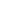 3. METODOLOGIE 
Lezione frontaleDialogo costruttivo e cooperativo con gli alunniDidattica della matematica per problemi, con l’attenzione alla ricerca ed alla scopertaEsercizi applicativi guidatiLavoro di gruppoAttività di recupero (pause didattiche)Attività di approfondimentoAttività di laboratorio4. MEZZI  DIDATTICITesti adottati:Eventuali sussidi didattici o testi di approfondimento:
 Attrezzature e spazi didattici utilizzati:  5. MODALITA’ DI VALUTAZIONE E DI RECUPERO Borgosesia/Gattinara, _________________                                                           Il docente                                                                                                    ________________________LIVELLO BASSO(voti inferiori alla sufficienza)_______________________N. Alunni……(%)………… LIVELLO MEDIO (voti 6-7)___________________N.Alunni………(%)…………  LIVELLO ALTO ( voti 8-9-10)_________________N. Alunni………(%)…………  